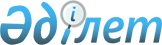 О внесении изменений в решение маслихата района Алтай от 23 декабря 2020 года № 76/2-VI "О районном бюджете района Алтай на 2021-2023 годы"Решение маслихата района Алтай Восточно-Казахстанской области от 26 ноября 2021 года № 9/2-VII. Зарегистрировано в Министерстве юстиции Республики Казахстан 3 декабря 2021 года № 25531
      Маслихат района Алтай РЕШИЛ:
      1. Внести в решение маслихата района Алтай "О районном бюджете района Алтай на 2021-2023 годы" от 23 декабря 2020 года № 76/2-VI (зарегистрировано в Реестре государственной регистрации нормативных правовых актов под № 8036) следующие изменения:
      пункт 1 изложить в новой редакции:
      "1. Утвердить районный бюджет на 2021-2023 годы согласно приложениям 1, 2 и 3 соответственно, в том числе на 2021 год в следующих объемах:
      1) доходы – 12752683,6 тысяч тенге, в том числе:
      налоговые поступления – 4136088,3 тысяч тенге;
      неналоговые поступления – 58716,3 тысяч тенге;
      поступления от продажи основного капитала – 105137,3 тысяч тенге;
      поступления трансфертов – 8452741,7 тысяч тенге;
      2) затраты – 12934852,5 тысяч тенге;
      3) чистое бюджетное кредитование – 38562,0 тысяч тенге, в том числе:
      бюджетные кредиты – 51894,0 тысяч тенге;
      погашение бюджетных кредитов – 13332,0 тысяч тенге;
      4) сальдо по операциям с финансовыми активами – 0 тенге, в том числе:
      приобретение финансовых активов – 0 тенге;
      поступления от продажи финансовых активов государства – 0 тенге;
      5) дефицит (профицит) бюджета – -220730,9 тысяч тенге;
      6) финансирование дефицита (использование профицита) бюджета – 220730,9 тысяч тенге, в том числе:
      поступление займов – 51894,0 тысяч тенге;
      погашение займов – 13332,0 тысяч тенге;
      используемые остатки бюджетных средств – 182168,9 тысяч тенге.";
      приложение 1 к указанному решению изложить в новой редакции, согласно приложению к настоящему решению.
      2. Настоящее решение вводится в действие с 1 января 2021 года. Районный бюджет на 2021 год
					© 2012. РГП на ПХВ «Институт законодательства и правовой информации Республики Казахстан» Министерства юстиции Республики Казахстан
				
      Временно осуществляющий полномочия секретаря маслихата района Алтай 

Б. ЖАНСЕЙІТ
Приложение к решению 
маслихата района Алтай 
от 26 ноября 2021 года № 9/2-VIIПриложение 1 к решению 
маслихата района Алтай 
от 23 декабря 2020 года 
№ 76/2-VI
Категория
Категория
Категория
Категория
Категория
Категория
Сумма (тысяч тенге)
Класс
Класс
Класс
Класс
Класс
Сумма (тысяч тенге)
Подкласс
Подкласс
Подкласс
Сумма (тысяч тенге)
Наименование 
Сумма (тысяч тенге)
I. Доходы
12752683,6
1
Налоговые поступления
4136088,3
01
01
Подоходный налог
2520311,6
1
1
Корпоративный подоходный налог
1260813,9
2
2
Индивидуальный подоходный налог 
1259497,7
03
03
Социальный налог
1018454,5
1
1
Социальный налог
1018454,5
04
04
Hалоги на собственность
427398,0
1
1
Hалоги на имущество
427181,6
5
5
Единый земельный налог
216,4
05
05
Внутренние налоги на товары, работы и услуги
155620,0
2
2
Акцизы
8474,0
3
3
Поступления за использование природных и других ресурсов
99270,0
4
4
Сборы за ведение предпринимательской и профессиональной деятельности
47876,0
07
07
Прочие налоги
2,5
1
1
Прочие налоги
2,5
08
08
Обязательные платежи, взимаемые за совершение юридически значимых действий и (или) выдачу документов уполномоченными на то государственными органами или должностными лицами
14301,7
1
1
Государственная пошлина
14301,7
2
Неналоговые поступления
58716,3
01
01
Доходы от государственной собственности
18629,6
5
5
Доходы от аренды имущества, находящегося в государственной собственности
7861,8
7
7
Вознаграждения по кредитам, выданным из государственного бюджета
10767,8
03
03
Поступления денег от проведения государственных закупок, организуемых государственными учреждениями, финансируемыми из государственного бюджета
80,0
1
1
Поступления денег от проведения государственных закупок, организуемых государственными учреждениями, финансируемыми из государственного бюджета
80,0
04
04
Штрафы, пени, санкции, взыскания, налагаемые государственными учреждениями, финансируемыми из государственного бюджета, а также содержащимися и финансируемыми из бюджета (сметы расходов) Национального Банка Республики Казахстан
333,8
1
1
Штрафы, пени, санкции, взыскания, налагаемые государственными учреждениями, финансируемыми из государственного бюджета, а также содержащимися и финансируемыми из бюджета (сметы расходов) Национального Банка Республики Казахстан, за исключением поступлений от организаций нефтяного сектора и в Фонд компенсации потерпевшим
333,8
06
06
Прочие неналоговые поступления
39672,9
1
1
Прочие неналоговые поступления
39672,9
3
Поступления от продажи основного капитала
105137,3
01
01
Продажа государственного имущества, закрепленного за государственными учреждениями
43217,9
1
1
Продажа государственного имущества, закрепленного за государственными учреждениями
43217,9
03
03
Продажа земли и нематериальных активов
61919,4
1
1
Продажа земли
60521,5
2
2
Продажа нематериальных активов
1397,9
4
Поступления трансфертов
8452741,7
01
01
Трансферты из нижестоящих органов государственного управления
105142,6
3
3
Трансферты из бюджетов городов районного значения, сел, поселков, сельских округов
105142,6
02
02
Трансферты из вышестоящих органов государственного управления 
8347599,1
2
2
Трансферты из областного бюджета
8347599,1
Функциональная группа
Функциональная группа
Функциональная группа
Функциональная группа
Функциональная группа
Функциональная группа
Сумма (тысяч тенге)
Функциональная подгруппа
Функциональная подгруппа
Функциональная подгруппа
Функциональная подгруппа
Функциональная подгруппа
Сумма (тысяч тенге)
Администратор бюджетных программ
Администратор бюджетных программ
Администратор бюджетных программ
Администратор бюджетных программ
Сумма (тысяч тенге)
Программа
Программа
Сумма (тысяч тенге)
Наименование 
Сумма (тысяч тенге)
II. Затраты
12934852,5
01
Государственные услуги общего характера
879515,4
1
Представительные, исполнительные и другие органы, выполняющие общие функции государственного управления
372052,8
112
112
Аппарат маслихата района (города областного значения)
31739,0
001
Услуги по обеспечению деятельности маслихата района (города областного значения)
31739,0
122
122
Аппарат акима района (города областного значения)
340313,8
001
Услуги по обеспечению деятельности акима района (города областного значения)
245081,0
113
Целевые текущие трансферты нижестоящим бюджетам
95232,8
2
Финансовая деятельность
63533,0
452
452
Отдел финансов района (города областного значения)
63533,0
001
Услуги по реализации государственной политики в области исполнения бюджета и управления коммунальной собственностью района (города областного значения)
58244,4
003
Проведение оценки имущества в целях налогообложения
4480,7
010
Приватизация, управление коммунальным имуществом, постприватизационная деятельность и регулирование споров, связанных с этим
631,8
018
Капитальные расходы государственного органа
176,1
5
Планирование и статистическая деятельность
42326,0
453
453
Отдел экономики и бюджетного планирования района (города областного значения)
42326,0
001
Услуги по реализации государственной политики в области формирования и развития экономической политики, системы государственного планирования
41667,6
004
Капитальные расходы государственного органа
658,4
9
Прочие государственные услуги общего характера
401603,6
492
492
Отдел жилищно-коммунального хозяйства, пассажирского транспорта, автомобильных дорог и жилищной инспекции района (города областного значения)
384218,6
001
Услуги по реализации государственной политики на местном уровне в области жилищно-коммунального хозяйства, пассажирского транспорта, автомобильных дорог и жилищной инспекции 
44190,0
113
Целевые текущие трансферты нижестоящим бюджетам
340028,6
494
494
Отдел предпринимательства и промышленности района (города областного значения)
17385,0
001
Услуги по реализации государственной политики на местном уровне в области развития предпринимательства и промышленности
17385,0
02
Оборона
285604,8
1
Военные нужды
57772,0
122
122
Аппарат акима района (города областного значения)
57772,0
005
Мероприятия в рамках исполнения всеобщей воинской обязанности
57772,0
2
Организация работы по чрезвычайным ситуациям
227832,8
122
122
Аппарат акима района (города областного значения)
227832,8
006
Предупреждение и ликвидация чрезвычайных ситуаций масштаба района (города областного значения)
227832,8
03
Общественный порядок, безопасность, правовая, судебная, уголовно-исполнительная деятельность
33216,0
9
Прочие услуги в области общественного порядка и безопасности
33216,0
492
492
Отдел жилищно-коммунального хозяйства, пассажирского транспорта, автомобильных дорог и жилищной инспекции района (города областного значения)
16424,0
021
Обеспечение безопасности дорожного движения в населенных пунктах
16424,0
499
499
Отдел регистрации актов гражданского состояния района (города областного значения)
16792,0
001
Услуги по реализации государственной политики на местном уровне в области регистрации актов гражданского состояния
16792,0
06
Социальная помощь и социальное обеспечение
959431,2
1
Социальное обеспечение
92127,0
451
451
Отдел занятости и социальных программ района (города областного значения)
92127,0
005
Государственная адресная социальная помощь
92127,0
2
Социальная помощь
790877,9
451
451
Отдел занятости и социальных программ района (города областного значения)
789419,4
002
Программа занятости
127944,0
004
Оказание социальной помощи на приобретение топлива специалистам здравоохранения, образования, социального обеспечения, культуры, спорта и ветеринарии в сельской местности в соответствии с законодательством Республики Казахстан
25941,3
006
Оказание жилищной помощи
2422,1
007
Социальная помощь отдельным категориям нуждающихся граждан по решениям местных представительных органов
113264,0
010
Материальное обеспечение детей-инвалидов, воспитывающихся и обучающихся на дому
3363,0
013
Социальная адаптация лиц, не имеющих определенного местожительства
98290,0
014
Оказание социальной помощи нуждающимся гражданам на дому
218201,0
015
Территориальные центры социального обслуживания пенсионеров и инвалидов
130305,0
017
Обеспечение нуждающихся инвалидов обязательными гигиеническими средствами и предоставление услуг специалистами жестового языка, индивидуальными помощниками в соответствии с индивидуальной программой реабилитации инвалида
16859,0
023
Обеспечение деятельности центров занятости населения
52830,0
492
492
Отдел жилищно-коммунального хозяйства, пассажирского транспорта, автомобильных дорог и жилищной инспекции района (города областного значения)
1458,5
007
Социальная поддержка отдельных категорий граждан в виде льготного, бесплатного проезда на городском общественном транспорте (кроме такси) по решению местных представительных органов
1458,5
9
Прочие услуги в области социальной помощи и социального обеспечения
76426,3
451
451
Отдел занятости и социальных программ района (города областного значения)
76426,3
001
Услуги по реализации государственной политики на местном уровне в области обеспечения занятости и реализации социальных программ для населения
51690,5
011
Оплата услуг по зачислению, выплате и доставке пособий и других социальных выплат
2027,0
 050
Обеспечение прав и улучшение качества жизни инвалидов в Республике Казахстан
18302,0
067
Капитальные расходы подведомственных государственных учреждений и организаций
1406,8
094
Предоставление жилищных сертификатов как социальная помощь
3000,0
07
Жилищно-коммунальное хозяйство
2753098,1
1
Жилищное хозяйство
589265,1
466
466
Отдел архитектуры, градостроительства и строительства района (города областного значения)
411495,2
003
Проектирование и (или) строительство, реконструкция жилья коммунального жилищного фонда
411495,2
492
492
Отдел жилищно-коммунального хозяйства, пассажирского транспорта, автомобильных дорог и жилищной инспекции района (города областного значения)
177769,9
003
Организация сохранения государственного жилищного фонда
11870,0
033
Проектирование, развитие и (или) обустройство инженерно-коммуникационной инфраструктуры
800,0
 098
Приобретение жилья коммунального жилищного фонда
165099,9
2
Коммунальное хозяйство
2143943,0
466
466
Отдел архитектуры, градостроительства и строительства района (города областного значения)
4555,0
007
Развитие благоустройства городов и населенных пунктов
4555,0
492
492
Отдел жилищно-коммунального хозяйства, пассажирского транспорта, автомобильных дорог и жилищной инспекции района (города областного значения)
2139388,0
012
Функционирование системы водоснабжения и водоотведения
196534,8
026
Организация эксплуатации тепловых сетей, находящихся в коммунальной собственности районов (городов областного значения)
46612,4
029
Развитие системы водоснабжения и водоотведения
1597397,6
058
Развитие системы водоснабжения и водоотведения в сельских населенных пунктах
298843,2
3
Благоустройство населенных пунктов
19890,0
492
492
Отдел жилищно-коммунального хозяйства, пассажирского транспорта, автомобильных дорог и жилищной инспекции района (города областного значения)
19890,0
015
Освещение улиц в населенных пунктах
19890,0
08
Культура, спорт, туризм и информационное пространство
477065,1
1
Деятельность в области культуры
228016,4
478
478
Отдел внутренней политики, культуры и развития языков района (города областного значения)
228016,4
009
Поддержка культурно-досуговой работы
228016,4
2
Спорт
15526,3
466
466
Отдел архитектуры, градостроительства и строительства района (города областного значения)
7868,3
 008
Развитие объектов спорта
7868,3
804
804
Отдел физической культуры, спорта и туризма района (города областного значения)
7658,0
005
Развитие массового спорта и национальных видов спорта
1328,0
006
Проведение спортивных соревнований на районном (города областного значения) уровне
1190,0
007
Подготовка и участие членов сборных команд района (города областного значения) по различным видам спорта на областных спортивных соревнованиях
5140,0
3
Информационное пространство
153686,2
478
478
Отдел внутренней политики, культуры и развития языков района (города областного значения)
153686,2
005
Услуги по проведению государственной информационной политики 
13506,2
007
Функционирование районных (городских) библиотек
120799,0
008
Развитие государственного языка и других языков народа Казахстана
19381,0
9
Прочие услуги по организации культуры, спорта, туризма и информационного пространства
79836,2
478
478
Отдел внутренней политики, культуры и развития языков района (города областного значения)
52689,0
001
Услуги по реализации государственной политики на местном уровне в области внутренней политики, культуры, развития языков и спорта
34758,0
004
Реализация мероприятий в сфере молодежной политики
17484,0
032
Капитальные расходы подведомственных государственных учреждений и организаций
447,0
804
804
Отдел физической культуры, спорта и туризма района (города областного значения)
27147,2
001
Услуги по реализации государственной политики на местном уровне в сфере физической культуры, спорта и туризма
22157,2
003
Капитальные расходы государственного органа
4990,0
10
Сельское, водное, лесное, рыбное хозяйство, особо охраняемые природные территории, охрана окружающей среды и животного мира, земельные отношения
68140,0
1
Сельское хозяйство
30821,0
462
462
Отдел сельского хозяйства района (города областного значения)
30821,0
001
Услуги по реализации государственной политики на местном уровне в сфере сельского хозяйства
30821,0
6
Земельные отношения
27090,0
463
463
Отдел земельных отношений района (города областного значения)
27090,0
001
Услуги по реализации государственной политики в области регулирования земельных отношений на территории района (города областного значения)
25090,0
006
Землеустройство, проводимое при установлении границ районов, городов областного значения, районного значения, сельских округов, поселков, сел
2000,0
9
Прочие услуги в области сельского, водного, лесного, рыбного хозяйства, охраны окружающей среды и земельных отношений
10229,0
453
453
Отдел экономики и бюджетного планирования района (города областного значения)
10229,0
099
Реализация мер по оказанию социальной поддержки специалистов
10229,0
11
Промышленность, архитектурная, градостроительная и строительная деятельность
29548,0
2
Архитектурная, градостроительная и строительная деятельность
29548,0
466
466
Отдел архитектуры, градостроительства и строительства района (города областного значения)
29548,0
001
Услуги по реализации государственной политики в области строительства, улучшения архитектурного облика городов, районов и населенных пунктов области и обеспечению рационального и эффективного градостроительного освоения территории района (города областного значения)
29548,0
12
Транспорт и коммуникации
63271,0
 1
Автомобильный транспорт
55717,0
 492
 492
Отдел жилищно-коммунального хозяйства, пассажирского транспорта, автомобильных дорог и жилищной инспекции района (города областного значения)
55717,0
020
Развитие транспортной инфраструктуры
50000,0
023
Обеспечение функционирования автомобильных дорог
1457,9
 045
Капитальный и средний ремонт автомобильных дорог районного значения и улиц населенных пунктов
4259,1
9
Прочие услуги в сфере транспорта и коммуникаций
7554,0
466
466
Отдел архитектуры, градостроительства и строительства района (города областного значения)
554,0
080
Строительство специализированных центров обслуживания населения
554,0
492
492
Отдел жилищно-коммунального хозяйства, пассажирского транспорта, автомобильных дорог и жилищной инспекции района (города областного значения)
7000,0
037
Субсидирование пассажирских перевозок по социально значимым городским (сельским), пригородным и внутрирайонным сообщениям
7000,0
13
Прочие
1586369,9
9
Прочие
1586369,9
452
452
Отдел финансов района (города областного значения)
78829,9
012
 Резерв местного исполнительного органа района (города областного значения) 
78829,9
492
492
Отдел жилищно-коммунального хозяйства, пассажирского транспорта, автомобильных дорог и жилищной инспекции района (города областного значения)
1507540,0
043
Развитие инженерной инфраструктуры в рамках Государственной программы развития регионов до 2025 года
1507540,0
14
Обслуживание долга
15843,0
1
Обслуживание долга
15843,0
452
452
Отдел финансов района (города областного значения)
15843,0
013
Обслуживание долга местных исполнительных органов по выплате вознаграждений и иных платежей по займам из областного бюджета
15843,0
15
Трансферты
5783750,0
1
Трансферты
5783750,0
452
452
Отдел финансов района (города областного значения)
5783750,0
006
Возврат неиспользованных (недоиспользованных) целевых трансфертов
3323,0
024
Целевые текущие трансферты из нижестоящего бюджета на компенсацию потерь вышестоящего бюджета в связи с изменением законодательства
5557990,0
038
Субвенции
222437,0
III. Чистое бюджетное кредитование:
38562,0
Бюджетные кредиты 
51894,0
10
Сельское, водное, лесное, рыбное хозяйство, особо охраняемые природные территории, охрана окружающей среды и животного мира, земельные отношения
51894,0
9
Прочие услуги в области сельского, водного, лесного, рыбного хозяйства, охраны окружающей среды и земельных отношений
51894,0
453
453
Отдел экономики и бюджетного планирования района (города областного значения)
51894,0
006
Бюджетные кредиты для реализации мер социальной поддержки специалистов
51894,0
5
Погашение бюджетных кредитов
13332,0
01
01
Погашение бюджетных кредитов
13332,0
1
Погашение бюджетных кредитов, выданных из государственного бюджета
13332,0
IV. Сальдо по операциям с финансовыми активами:
0,0
Приобретение финансовых активов
0,0
6
Поступления от продажи финансовых активов государства
0,0
01
01
Поступления от продажи финансовых активов государства
0,0
1
Поступления от продажи финансовых активов внутри страны
0,0
V. Дефицит (профицит) бюджета
-220730,9
VI. Финансирование дефицита (использование профицита) бюджета
220730,9
7
Поступление займов
51894,0
01
01
Внутренние государственные займы
51894,0
2
Договоры займа
51894,0
16
Погашение займов
13332,0
1
Погашение займов
13332,0
452
452
Отдел финансов района (города областного значения)
13332,0
008
Погашение долга местного исполнительного органа перед вышестоящим бюджетом
13332,0
8
Используемые остатки бюджетных средств
182168,9
01
01
Остатки бюджетных средств
182168,9
1
Свободные остатки бюджетных средств
182168,9